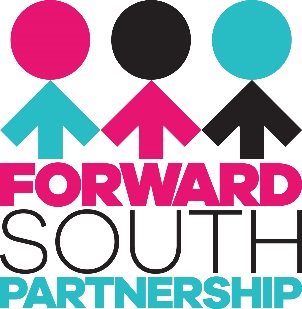 South Belfast Community Health Capacity WorkerPERSON SPECIFICATIONCore Competencies:Applicants should be highly motivated, have an outgoing personality and be a good organiser with excellent communication skills.  The successful candidate will have the skills to work within a small team contributing to the work of the South Belfast Health Strategy.  As well as being self-organised and flexible, the post holder will be able to manage own time effectively and work anti-social hours (evenings, weekends) as necessary and must have access to transport. Experience and Qualifications:Essential CriteriaAt least one year experience of delivering health and capacity building programmes within a community development setting or a third level qualification in a relevant subject (e.g.: community development, sport development or health science)Skills and knowledge:Essential criteriaUnderstanding of how to use community development approaches to identify and address health needs. Excellent communication skills including presentation, facilitation and report writing skills. Computer literate, able and willing to keep written and electronic records.Demonstrable ability to mobilise community interest to community engagement.Experience of engaging and working with a diverse range of stakeholders. Evidence of Confident, sensitive and effective interpersonal and communication skillsAn understanding of statutory and community provision that would assist the community development process.Knowledge of Community based programmes and interventions to improve health and wellbeing in communities. Proven track record in making and managing successful funding applications.Proven ability to project plan, management of budgets and evaluation of projects.Experience of organising events, for example health fairs, family events, seminars and workshops.Desirable CriteriaStrategic knowledge, awareness and understanding of the Making Life Better public health strategic framework.Strategic knowledge, awareness and understanding of the Belfast City wide and locality community planning agenda.Experience of procurement and tendering processes.